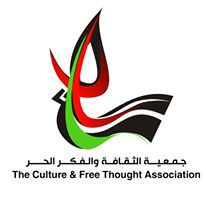 اعلان داخلياستقطاب شباب لإعداد وإنتاج برنامج اذاعيجمعية الثقافة والفكر الحر، وهي مؤسسة أهلية فلسطينية غير ربحية، مستقلة، تأسست عام 1991، تلعب دورا قياديا في تطوير المجتمع المدني الفلسطيني من خلال العمل على تطوير و تعزيز حقوق الأطفال والشباب والمرأة في المحافظات الجنوبية والوسطى من قطاع غزة.  تعلن جمعية الثقافة والفكر الحر عن حاجتها لاستقطاب شباب عدد (4) ضمن مشروع تلاقي والممول من المؤسسة الألمانية GIZوفق التالي :عدد الفرص المتاحة :  ( 4 فرص – لإعداد و انتاج برنامج إذاعي)الفترة الزمنية         :  3 اشهر  والمهارات المواصفات المطلوبة /لديه/ها الخبرة في العمل الإذاعي لا تقل عن العامخبرة ومهارة في إعداد وتحضير الحلقات إذاعية. خبرة ومهارة في إعداد وتسجيل السبوتات الإذاعية. خبرة ومهارة في تقديم الحلقات الإذاعية.الشروط و المؤهل العلمي :أن يكون خريج /ة تخصص الصحافة والاعلام او أي تخصص يخص شخص ذو خبرة في مجال العمل الإذاعي لمدة لا تقل عن 3 سنوات بما يتضمن الحلقات الاذاعية وادراتها وتنفيذها وانتاجها.    ملاحظة /سيتم صرف مكافأة مقطوعة للأشخاص الذين سيتم اختيارهم جمعية الثقافة والفكر الحر تشجع الأشخاص ذوي الإعاقة للتقدم يطلب من المهتمين/ات تقديم السيرة الذاتية وذلك عن طريق البريد الالكتروني voulnteer@cfta-ps.org ، ويٌشترط كتابة اسم الفرصة في خانة العنوان الخاصة بالرسالة الالكترونية.الموعد النهائي لتقديم الطلبات هو يوم الخميس الموافق 18اكتوبر2018 ، وسوف تقوم الجمعية بالاتصال بالمرشحين الذين  سيقع عليهم الاختيار فقط